College of Integrated Chinese Medicine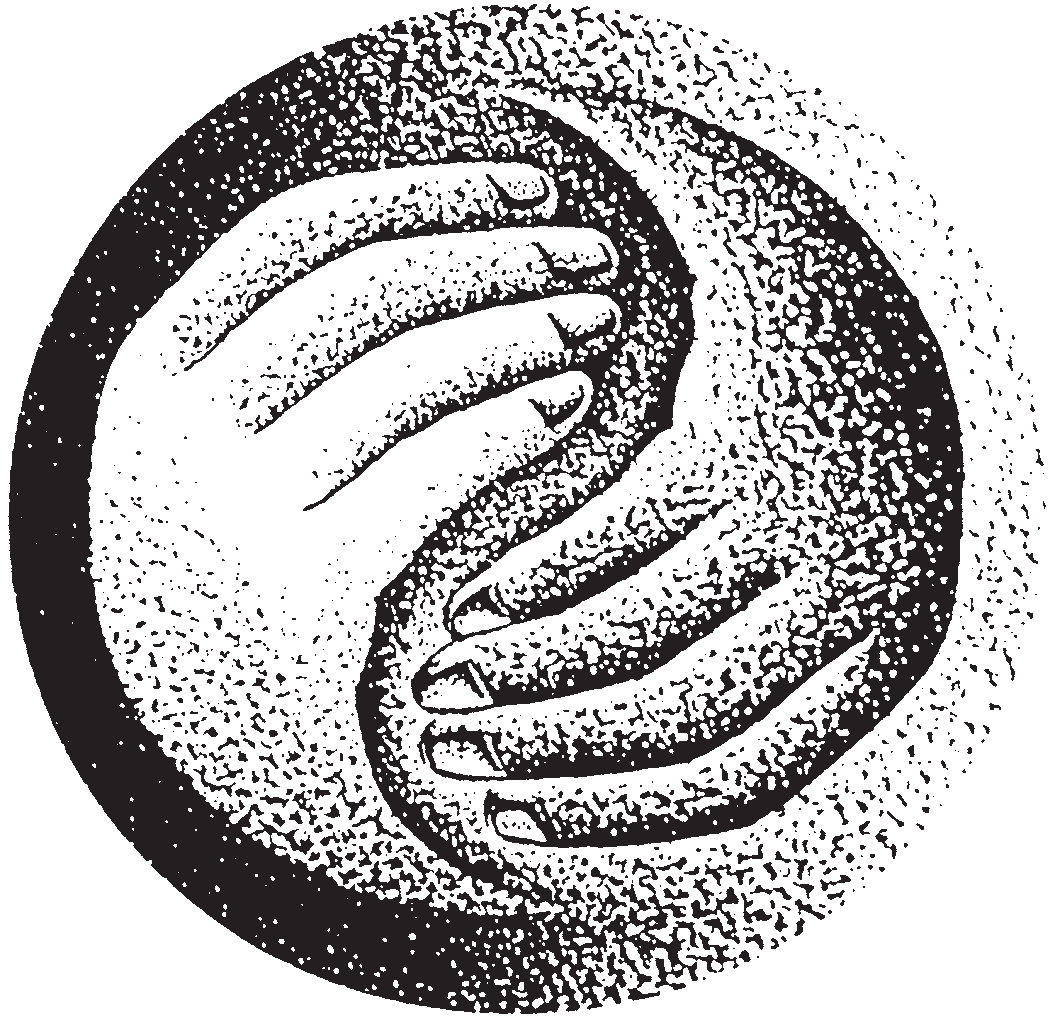 Application form for Paediatrics Details of acupuncture training including certificate (s)
  Please include a copy of your passport with your applicationScan and email me your application JVinall@cicm.org.uk 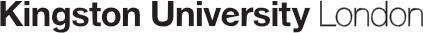 SurnameSurnameFirst namesFirst namesFirst namesAgeDate of birthGender at birthGender identity if different from birthPreferred pronounGender identity if different from birthPreferred pronounNationalityHome addressHome addressCurrent work	Please give a brief descriptionCurrent work	Please give a brief descriptionPlease supply one passport-sized photos of yourself.Phone     mobile	
                alternative numberPhone     mobile	
                alternative numberPhone     mobile	
                alternative numberEmailEmailWhere attendedFromToSubjectQualifications